развитие внимания и памяти у первоклассников1. Игра на развитие внимания и двигательной памяти.Учитель. Если я говорю «бабка», то вы «вяжете», если говорю «внучка» – подпрыгиваете, если «дедка» – «рубите дрова», если «кошка» – «умываетесь», если «Жучка» – «лаете», если «мышка» то «пищите».Сначала учитель говорит и показывает движения верно, а затем начинает путать. Говорит «бабка», а сам подпрыгивает.2. Развитие внимания и памяти.Учитель. Запомните, кто за кем стоит.На доске:– А теперь закройте глаза.Дети кладут головы на парты и закрывают глаза. В это время учитель меняет героев местами. Дети поднимают головы и говорят, что изменилось.3. Игра «Возьмем – не возьмем?»Учитель показывает предметы, а дети хлопают в ладоши, если это школьные принадлежности.Предметы для показа: ручка, альбом, хлопушка, карандаш, резинка, пистолет, пенал, учебник.4. Игра «Что изменилось?»Учитель ставит пять предметов, дети рассматривают их, затем опускают головы на парты. Учитель в это время меняет предметы местами. Дети угадывают, что изменилось.5. Упражнение на развитие двигательной памяти.На доске рисунки школьных принадлежностей. Если учитель показывает на ручку, то дети встают прямо, как солдатики. Если на альбом – руки в стороны, если на карандаш – руки вверх, на резинку – присесть, на пенал – руки вперед–назад, на учебник – прыжки.6. Игра на внимание «Фигура – движение».Учитель показывает геометрические фигуры, каждая фигура обозначает свое движение:        – руки в стороны;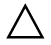          – прыжки;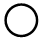          – присесть;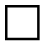     – хлопки;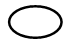      – маршируют.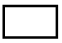 7. Игра на внимание.Учитель называет животных; если это дикие животные, то дети должны хлопать, если домашние – приседать.Учитель. Овца, рысь, медведь, коза, лиса, корова, заяц, петух, волк, собака… (и т. д.).8. Коррекционно-развивающее задание на развитие внимания, пространственной ориентировки.Учитель. Вы знаете, что зайчики очень любят прыгать? У вас есть игровое поле. Оно состоит из девяти клеток. Зайчик может прыгать в четырех направлениях: вверх, вниз, вправо, влево.Дети следят за прыжками зайца пальчиком. Учитель диктует направления.1. Вниз, влево, вверх, вверх – поставьте квадрат.2. От квадрата зайчик прыгает вправо, вниз, влево, вниз – поставьте круг.3. От круга зайчик прыгает вправо, вверх, вправо, вниз – поставьте крестик.4. От крестика зайчик прыгает влево, вверх, вправо, вверх – поставьте треугольник.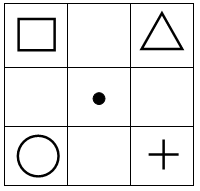 9. Игра «Пять движений».Учитель показывает пять движений – дети их повторяют. Затем учитель начинает запутывать детей. Задача детей – не ошибаться.10. Игра на развитие слуховой памяти.Дети по цепочке называют головные уборы. Первый говорит – «берет»,  второй – «берет, кепка»,  третий – «берет, кепка, шляпа…»  и  т. д.Учитель. Теперь будем называть обувь.Дети. Ботинки, кеды, кроссовки… (и т.д.).11. Игра на внимание.Учитель.	Если услышите в слове звук [ы],	 Сразу в ладоши похлопать должны.Слова: стол, столы, мысли, пилка, игры, прыгалка.12. Развитие двигательной памяти.Игра «Буква – движение».Учитель называет буквы, дети выполняют движения, соответствующие той или иной букве:А – хлопок,О – приседание,У – прыжок,Ы – вращение головы,И – встать прямо.13. Коррекционно-развивающее упражнение на развитие внимания.Учитель показывает картинку.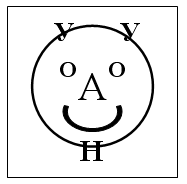 Учитель. Кто это?Дети. Песик.Учитель. Какие буквы вы видите?Дети. Буквы у, о, а, н, с.Учитель. Сколько о? у? а? н?Дети. Две у, три о, одну а, одну н, одну с.14. Коррекционно-развивающее задание.Учитель. Отгадайте загадку:			Я умею чисто мыться.			Не водой, а языком.			Мяу! Как мне часто снится			Блюдце с теплым молоком!Дети. Это котенок.Учитель. Котята очень любят «Вискас». Вот перед ними лежат хрустящие котлетки «Вискас» в виде букв. Ваша задача – отметить те буквы, которые написаны неправильно.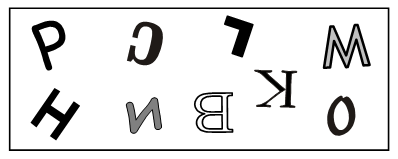 БАБКА    ЖУЧКА    ВНУЧКА    ДЕДКА    МЫШКА    КОШКА